EPS 100							Name: _____________________________________Quiz 2 – More Practice: Plate TectonicsMatch each description to the appropriate type of crust, continental crust or ocean crust.7.	Continent     Ocean	The most explosive volcanoes have some of this type of lava.8.	Continent     Ocean	This is the least dense type of crust.9.	Continent     Ocean	Seafloor sediment contains a lot of this type of material. 10	Continent     Ocean	Lava of this type piles up easily.  It forms steep volcanoes.11.	Continent     Ocean	An example of this rock type is called basalt.12.	Continent     Ocean	Melts to become low viscosity (runny) lava. 13.	Continent     Ocean	This type of lava forms low, rounded volcanoes.14.	Continent     Ocean	Darker in color/shadeMatch each feature name to the corresponding feature on the plate map on the right.  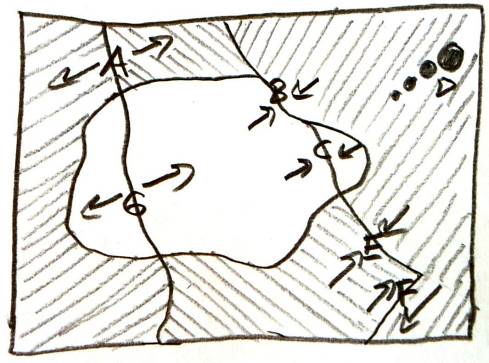 15.	A     B     C     D     E     F     G	Transform Boundary 16.	A     B     C     D     E     F     G	Hotspot 17.	A     B     C     D     E     F     G	Continent/Continent Convergent18.	A     B     C     D     E     F     G	Continent/Continent Divergent19.	A     B     C     D     E     F     G	Ocean/Continent Convergent 20.	A     B     C     D     E     F     G	Ocean/Ocean Convergent 21.	A     B     C     D     E     F     G	Ocean/Ocean Divergent Match each of these real-world locations to the similar tectonic feature on the map.22.	A     B     C     D     E     F     G	San Andreas Fault, California 23.	A     B     C     D     E     F     G	Mid-Atlantic Ridge24.	A     B     C     D     E     F     G	Japan 25.	A     B     C     D     E     F     G	Andes Mountains (South America)26.	A     B     C     D     E     F     G	Himalayas (Mt. Everest) 27.	A     B     C     D     E     F     G	Hawaii 28.	A     B     C     D     E     F     G	East Africa 